Napomena: Podatke iz tablice Ministarstvo ažurira kvartalno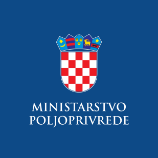 Evidencija izdanih Potvrda o sukladnosti proizvoda sa Specifikacijom proizvoda- sukladno članku 95. stavku 7. Zakona o poljoprivredi („Narodne novine“, 118/18., 42/20., 127/20 - USRH i 52/21) i članku 24. Pravilnika o zaštićenim oznakama izvornosti, zaštićenim oznakama zemljopisnog podrijetla i zajamčeno tradicionalnim specijalitetima poljoprivrednih i prehrambenih proizvoda i neobveznom izrazu kvalitete „planinski proizvod“ („Narodne novine“, br. 38/2019)  PAŠKI SIRzaštićena oznaka izvornosti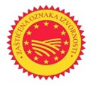 PAŠKI SIRzaštićena oznaka izvornostiNaziv i adresa subjekta u poslovanju s hranom koji je korisnik oznakeRazdoblje valjanosti Potvrde o sukladnostiČEMELJIĆ BRANIMIR OPG, Ribarska 20, Mandre18.08.2021.-17.08.2022.ČEMELJIĆ BRANIMIR OPG, Ribarska 20, Mandre25.03.2022.-24.03.2023.ČEMELJIĆ BRANIMIR OPG, Ribarska 20, Mandre17.05.2022.-16.05.2023.A&S OBRT ZA obnovljive izvore i poljoprivredu, Lungo Mare 23, Mandre26.07.2021.-25.07.2022.A&S OBRT ZA obnovljive izvore i poljoprivredu, Lungo Mare 23, Mandre30.08.2021.-29.08.2022. A&S OBRT ZA obnovljive izvore i poljoprivredu, Lungo Mare 23, Mandre13.04.2022.-12.04.2023.A&S OBRT ZA obnovljive izvore i poljoprivredu, Lungo Mare 23, Mandre25.05.2022.-24.05.2023.A&S OBRT ZA obnovljive izvore i poljoprivredu, Lungo Mare 23, Mandre20.06.2022.-19.06.2023.MIH SIRANA-KOLAN,Stanić 29,Kolan26.07.2021.-25.07.2022.MIH SIRANA-KOLAN,Stanić 29,Kolan30.08.2021.-29.08.2022.MIH SIRANA-KOLAN,Stanić 29,Kolan11.03.2022.-10.03.2023.MIH SIRANA-KOLAN,Stanić 29,Kolan25.05.2022.-24.05.2023.PAŠKA SIRANA d.d.,Zadarska 5,Pag30.08.2021.-29.08.2022.PAŠKA SIRANA d.d.,Zadarska 5,Pag13.04.2022.-12.04.2023.Puđa d.o.o., Čaporice 133, Trilj02.08.2021.-01.08.2022.Puđa d.o.o., Čaporice 133, Trilj13.04.2022.-12.04.2023.Puđa d.o.o., Čaporice 133, Trilj22.04.2022.-21.04.2023.Puđa d.o.o., Čaporice 133, Trilj25.04.2022.-24.04.2023.Puđa d.o.o., Čaporice 133, Trilj16.05.2022.-15.05.2023.Puđa d.o.o., Čaporice 133, Trilj20.06.2022.-19.06.2023.Puđa d.o.o., Čaporice 133, Trilj02.06.2022.-01.06.2023.OPG Zubović Franjo, Zubovićevi dvori 4, Kolan29.07.2021.-28.07.2022.OPG Zubović Franjo, Zubovićevi dvori 4, Kolan30.08.2021.-29.08.2022.OPG Zubović Franjo, Zubovićevi dvori 4, Kolan25.03.2022. - 24.03.2023.OPG Zubović Franjo, Zubovićevi dvori 4, Kolan16.05.2022.-15.05.2023.OPG Domagoj Škoda, Bartola Kašića 3, Povljana26.07.2021.-25.07.2022.OPG Domagoj Škoda, Bartola Kašića 3, Povljana09.11.2021.-08.11.2022.P.U.O. Figurica, Figurica 11,Kolan02.08.2021.-01.08.2022.P.U.O. Figurica, Figurica 11,Kolan25.03.2022.-24.03.2023.P.U.O. Figurica, Figurica 11,Kolan26.05.2022.-25.05.2023.OPG KRUNOSLAV VIDAS,T. Ujevića 1,Novalja02.08.2021.-01.08.2022.OPG KRUNOSLAV VIDAS,T. Ujevića 1,Novalja11.03.2022.-10.03.2023.OPG KRUNOSLAV VIDAS,T. Ujevića 1,Novalja26.05.2022.-25.05.2023.OPG KRUNOSLAV VIDAS,T. Ujevića 1,Novalja20.06.2022.-19.06.2023.OPG Emil Oštarić,Šuprahini dvori 11,Kolan03.09.2021.-02.09.2022.OPG Emil Oštarić,Šuprahini dvori 11,Kolan25.03.2022.-24.03.2023.OPG Emil Oštarić,Šuprahini dvori 11,Kolan26.05.2022.-25.05.2023.OPG Tomislav Vidas,T. Ujevića 1,Novalja02.08.2021.-01.08.2022.OPG Tomislav Vidas,T. Ujevića 1,Novalja11.03.2022.-10.03.2023.OPG Tomislav Vidas,T. Ujevića 1,Novalja26.05.2022.-25.05.2023.OPG Tomislav Vidas,T. Ujevića 1,Novalja20.06.2022.-19.06.2023.SIRANA GLIGORA d.o.o.,Figurica 22A,Kolan22.09.2021.-21.09.2022.SIRANA GLIGORA d.o.o.,Figurica 22A,Kolan13.04.2022.-12.04.2023.